Sequência didática 1Unidade temáticaArte e naturezaObjetivosLevantar os conhecimentos prévios dos estudantes sobre o gênero de pintura natureza-morta.Produzir uma natureza-morta utilizando a técnica da colagem.Promover uma exposição das obras.Habilidades da BNCC – 3a versão(EF15AR02) Explorar e reconhecer elementos constitutivos das artes visuais (ponto, linha, forma, cor, espaço, movimento etc.).(EF15AR04) Experimentar diferentes formas de expressão artística (desenho, pintura, colagem, quadrinhos, dobradura, escultura, modelagem, instalação, vídeo, fotografia etc.), fazendo uso sustentável de materiais, instrumentos, recursos e técnicas convencionais e não convencionais.(EF15AR05) Experimentar a criação em artes visuais de modo individual, coletivo e colaborativo, explorando diferentes espaços da escola e da comunidade.Gestão de sala de aulaOs estudantes podem estar organizados em círculo para as três aulas.Número de aulas estimado3 aulas de 50 minutos cada uma.AULA 1Conteúdo específicoConversa sobre o gênero de pintura natureza-morta. Composição de natureza-morta com objetos disponíveis em sala de aula.Recursos didáticosGiz e lousa.Reproduções de naturezas-mortas realizadas por diferentes artistas, em diferentes épocas.Objetos disponíveis em sala de sala de aula.Máquina fotográfica ou celular com câmera fotográfica e impressora colorida.Tesoura com pontas arredondadas.Cola em bastão.EncaminhamentoOrganize os estudantes em círculo. Mostre-lhes as naturezas-mortas previamente selecionadas. Algumas opções de artistas são: Aldo Bonadei, Arcimboldo, Caravaggio, Fernand Léger, George Braques, Henri Matisse, Paul Cézanne, Pedro Alexandrino e Picasso. Faça a leitura de cada uma das obras apresentadas. Peça a um estudante que escreva na lousa os elementos da composição identificados pelos colegas.Diga-lhes que essas obras têm algo em comum. Pergunte-lhes se sabem o que é. Dê-lhes tempo para expressarem suas impressões e percepções. Caso não cheguem a uma conclusão, diga-lhes que todos os exemplos são naturezas-mortas. A natureza-morta é um gênero de pintura que retrata figuras inanimadas, como mesas com comidas e objetos, louças, flores, frutas, instrumentos musicais, livros, ferramentas etc.Proponha aos estudantes a montagem coletiva de uma natureza-morta composta de objetos existentes na sala de aula, como mochilas, estojos, livros, cadernos etc. Essa composição será montada e depois fotografada por eles. Em seguida, escolherão duas ou três fotos que acharem mais interessantes para imprimir.AULA 2Conteúdo específicoProduzir uma natureza-morta a partir de colagens.Recursos didáticosImagens de naturezas-mortas usadas na Aula 1.Revistas e jornais que possam ser recortados, folhetos de supermercados e de lojas de departamento com imagens de relógios, eletrodomésticos, louças, frutas, legumes, verduras, flores etc.Tesoura com pontas arredondadas.Cola em bastão.Pedaço de papel kraft ou outro papel para suporte da colagem.EncaminhamentoMostre novamente as imagens de naturezas-mortas e deixe que as imagens circulem de mão em mão para que observem detalhes.Distribua para cada estudante uma folha de papel, tesoura com pontas arredondadas, cola em bastão, algumas revistas, jornais e folhetos de supermercado ou peça que pesquisem com antecedência imagens como as indicadas e que as tragam para a sala de aula. Diga que escolham as imagens para a natureza-morta deles e, depois, recortem-nas e testem a montagem delas sobre o papel antes de iniciarem a colagem. AULA 3Conteúdo específicoCriar uma exposição das obras produzidas.Recursos didáticosFita adesiva ou fita dupla face.Colagens realizadas na Aula 2.EncaminhamentoInforme os estudantes de que juntos deverão montar uma exposição com os trabalhos.Mostre todas as naturezas-mortas aos estudantes. Peça que as observem atentamente. Em seguida, proponha uma divisão delas em três grupos, organizados por semelhança. Essa é uma forma de colocar lado a lado os trabalhos artísticos que melhor dialogam entre si.Selecione um local para a exposição, que pode ser um espaço da sala de aula ou do ambiente escolar. Peça aos estudantes que colem os trabalhos nesse espaço, deixando a mesma distância entre eles. Se achar pertinente, solicite aos estudantes que criem um convite para a exposição, que pode ser feito em papel, à mão ou com o uso de computadores, ou, ainda, divulgado nas redes sociais. Atividades complementaresProponha aos estudantes a criação de outra natureza-morta, utilizando técnicas e materiais diferentes. Algumas sugestões: tinta guache; lápis de cor, para trabalhar, além de forma e cor, as áreas de luz e sombra; canetas hidrográficas, para preencher o desenho dos objetos com pontinhos ou traços diagonais, enfatizando os efeitos de luz; bastões de carvão, para trabalhar a técnica do sfumato; nanquim diluído em água, para criar três tonalidades de cinza, misturando mais ou menos água (nesse caso, os estudantes deverão trabalhar por camadas: primeiro a camada mais clara, utilizando a tonalidade mais clara de cinza; em seguida, as áreas mais escuras, preenchendo-as com as outras duas tonalidades); lápis grafite 6B, para trabalhar as áreas de sombra com hachuras; lápis de cor, utilizando apenas uma cor, para criar uma composição monocromática, estabelecendo áreas de claros e escuros.Proponha aos estudantes a construção da mesma composição da atividade anterior, mas agora no plano tridimensional. Para isso, eles poderão utilizar diferentes técnicas e materiais, como papel machê ou argila, e até mesmo usar materiais recicláveis, como caixa de ovos de papelão, jornal amassado e modelado etc.Aferição e formas de acompanhamento dos objetivos de aprendizagemSugestões para acompanhar o desenvolvimento dos estudantesFotografe todas as etapas do processo de criação da natureza-morta, desde a escolha dos objetos e a organização da composição, passando pelo desenho de observação preliminar e a colagem, até a discussão, a organização, a montagem e a divulgação da exposição. Imprima essas fotos e monte um “livro de processos criativos”. Apresente o livro aos estudantes. Peça que cada um observe atentamente o registro do processo de trabalho. Peça também que esse material seja levado para a casa dos estudantes, um por vez, para que eles possam compartilhar o trabalho desenvolvido em sala de aula com os responsáveis, parentes e amigos. Organize uma roda de conversa para discutir o processo de trabalho, as dificuldades e os resultados finais. Essa atividade favorece a habilidade EF15AR01 e EF15AR04.Solicite aos estudantes que, em grupos, organizem e fotografem outras composições, formando naturezas-mortas baseadas em diferentes elementos, como frutas, livros, brinquedos, material escolar etc. Ao organizarem as composições, os grupos devem atentar à forma, ao tamanho e à cor dos objetos selecionados. Os grupos deverão trazer as fotos para a sala de aula, se possível impressas, e compartilhá-las com os demais estudantes. Essa atividade favorece a habilidade EF15AR04.LegendaLegendaTexto em pretoObjetivo de aprendizagem.Texto em azulForma de acompanhar o desenvolvimento das aprendizagens.SimNãoParcialmente1. Os estudantes compreendem o que é uma natureza-morta?Sugerimos que traga para a sala de aula diversas reproduções de obras de diferentes gêneros, períodos históricos, artistas e estilos. Afixe-as na lousa ou em uma das paredes da sala de aula. Peça aos estudantes que as observem e identifiquem as naturezas-mortas. Em seguida, discuta novamente o conceito de natureza-morta e enfatize suas características. Algumas sugestões de artistas que trabalharam esse gênero são: Aldo Bonadei, Arcimboldo, Caravaggio, Fernand Léger, George Braques, Henri Matisse, Paul Cézanne, Pedro Alexandrino e Picasso. Solicite aos estudantes que pesquisem outras naturezas-mortas, tragam as imagens para a sala de aula e compartilhem-nas com os colegas.Sugerimos que traga para a sala de aula diversas reproduções de obras de diferentes gêneros, períodos históricos, artistas e estilos. Afixe-as na lousa ou em uma das paredes da sala de aula. Peça aos estudantes que as observem e identifiquem as naturezas-mortas. Em seguida, discuta novamente o conceito de natureza-morta e enfatize suas características. Algumas sugestões de artistas que trabalharam esse gênero são: Aldo Bonadei, Arcimboldo, Caravaggio, Fernand Léger, George Braques, Henri Matisse, Paul Cézanne, Pedro Alexandrino e Picasso. Solicite aos estudantes que pesquisem outras naturezas-mortas, tragam as imagens para a sala de aula e compartilhem-nas com os colegas.Sugerimos que traga para a sala de aula diversas reproduções de obras de diferentes gêneros, períodos históricos, artistas e estilos. Afixe-as na lousa ou em uma das paredes da sala de aula. Peça aos estudantes que as observem e identifiquem as naturezas-mortas. Em seguida, discuta novamente o conceito de natureza-morta e enfatize suas características. Algumas sugestões de artistas que trabalharam esse gênero são: Aldo Bonadei, Arcimboldo, Caravaggio, Fernand Léger, George Braques, Henri Matisse, Paul Cézanne, Pedro Alexandrino e Picasso. Solicite aos estudantes que pesquisem outras naturezas-mortas, tragam as imagens para a sala de aula e compartilhem-nas com os colegas.Sugerimos que traga para a sala de aula diversas reproduções de obras de diferentes gêneros, períodos históricos, artistas e estilos. Afixe-as na lousa ou em uma das paredes da sala de aula. Peça aos estudantes que as observem e identifiquem as naturezas-mortas. Em seguida, discuta novamente o conceito de natureza-morta e enfatize suas características. Algumas sugestões de artistas que trabalharam esse gênero são: Aldo Bonadei, Arcimboldo, Caravaggio, Fernand Léger, George Braques, Henri Matisse, Paul Cézanne, Pedro Alexandrino e Picasso. Solicite aos estudantes que pesquisem outras naturezas-mortas, tragam as imagens para a sala de aula e compartilhem-nas com os colegas.2. Os estudantes são capazes de produzir uma natureza-morta com a técnica da colagem?Proponha aos estudantes a criação de uma natureza-morta utilizando a técnica da colagem. Solicite que separem e tragam para a sala de aula revistas velhas que possam ser recortadas. Peça-lhes que procurem imagens de elementos que possam constituir uma natureza-morta, como frutas, flores, objetos, comidas, livros etc., e recortem-nas. Em uma folha de papel tamanho A3, peça aos estudantes que desenhem uma mesa. Sobre a mesa, eles deverão organizar e colar as imagens previamente selecionadas, formando uma composição.Proponha aos estudantes a criação de uma natureza-morta utilizando a técnica da colagem. Solicite que separem e tragam para a sala de aula revistas velhas que possam ser recortadas. Peça-lhes que procurem imagens de elementos que possam constituir uma natureza-morta, como frutas, flores, objetos, comidas, livros etc., e recortem-nas. Em uma folha de papel tamanho A3, peça aos estudantes que desenhem uma mesa. Sobre a mesa, eles deverão organizar e colar as imagens previamente selecionadas, formando uma composição.Proponha aos estudantes a criação de uma natureza-morta utilizando a técnica da colagem. Solicite que separem e tragam para a sala de aula revistas velhas que possam ser recortadas. Peça-lhes que procurem imagens de elementos que possam constituir uma natureza-morta, como frutas, flores, objetos, comidas, livros etc., e recortem-nas. Em uma folha de papel tamanho A3, peça aos estudantes que desenhem uma mesa. Sobre a mesa, eles deverão organizar e colar as imagens previamente selecionadas, formando uma composição.Proponha aos estudantes a criação de uma natureza-morta utilizando a técnica da colagem. Solicite que separem e tragam para a sala de aula revistas velhas que possam ser recortadas. Peça-lhes que procurem imagens de elementos que possam constituir uma natureza-morta, como frutas, flores, objetos, comidas, livros etc., e recortem-nas. Em uma folha de papel tamanho A3, peça aos estudantes que desenhem uma mesa. Sobre a mesa, eles deverão organizar e colar as imagens previamente selecionadas, formando uma composição.3. Os estudantes conseguem criar uma exposição?Peça aos estudantes que criem uma exposição com as colagens realizadas com imagens de revistas. Organize-os em equipes de trabalho. A primeira equipe ficará responsável por encontrar um local adequado para a exposição; a segunda equipe será responsável por recolher e organizar os trabalhos em grupos, por semelhança temática, por exemplo; a terceira equipe se responsabilizará por fixar os trabalhos no local previamente selecionado; e a quarta equipe será responsável pela divulgação do evento. Providencie os materiais necessários de acordo com a demanda de cada grupo. Peça aos estudantes que criem uma exposição com as colagens realizadas com imagens de revistas. Organize-os em equipes de trabalho. A primeira equipe ficará responsável por encontrar um local adequado para a exposição; a segunda equipe será responsável por recolher e organizar os trabalhos em grupos, por semelhança temática, por exemplo; a terceira equipe se responsabilizará por fixar os trabalhos no local previamente selecionado; e a quarta equipe será responsável pela divulgação do evento. Providencie os materiais necessários de acordo com a demanda de cada grupo. Peça aos estudantes que criem uma exposição com as colagens realizadas com imagens de revistas. Organize-os em equipes de trabalho. A primeira equipe ficará responsável por encontrar um local adequado para a exposição; a segunda equipe será responsável por recolher e organizar os trabalhos em grupos, por semelhança temática, por exemplo; a terceira equipe se responsabilizará por fixar os trabalhos no local previamente selecionado; e a quarta equipe será responsável pela divulgação do evento. Providencie os materiais necessários de acordo com a demanda de cada grupo. Peça aos estudantes que criem uma exposição com as colagens realizadas com imagens de revistas. Organize-os em equipes de trabalho. A primeira equipe ficará responsável por encontrar um local adequado para a exposição; a segunda equipe será responsável por recolher e organizar os trabalhos em grupos, por semelhança temática, por exemplo; a terceira equipe se responsabilizará por fixar os trabalhos no local previamente selecionado; e a quarta equipe será responsável pela divulgação do evento. Providencie os materiais necessários de acordo com a demanda de cada grupo. Quadro de habilidades essenciaisConsiderando as habilidades da BNCC – 3a versão empregadas neste bimestre, a que consideramos essencial para que os estudantes possam dar continuidade aos estudos é:(EF15AR04) Experimentar diferentes formas de expressão artística (desenho, pintura, colagem, quadrinhos, dobradura, escultura, modelagem, instalação, vídeo, fotografia etc.), fazendo uso sustentável de materiais, instrumentos, recursos e técnicas convencionais e não convencionais.Ficha para autoavaliaçãoFicha para autoavaliaçãoFicha para autoavaliaçãoFicha para autoavaliaçãoMarque X na carinha que retrata melhor o que você sente ao responder a cada questão.Marque X na carinha que retrata melhor o que você sente ao responder a cada questão.Marque X na carinha que retrata melhor o que você sente ao responder a cada questão.Marque X na carinha que retrata melhor o que você sente ao responder a cada questão.
Sim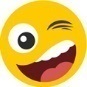 
Mais ou menos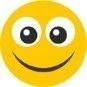 
Não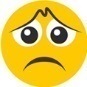 Compreendo o que é uma natureza-morta?Consigo identificar esse gênero de pintura?Sou capaz de fazer uma natureza-morta usando a técnica da colagem?Colaborei com a montagem da exposição?Respeito e aprecio o trabalho realizado por meus colegas?Nas questões em que você respondeu Não, o que acredita que precisa fazer para melhorar?________________________________________________________________________________________________________________________________________________________________________________________________________________________________________________________________________________________________________________________________________________________________________________________________________________________________________________________________________________________________________________________________________________________________________________________________________________________________________________________________________________________________________________________________________________________________________________________________________________________________________________________________________________________________________________________________________________________________________________________________________________________________________________Nas questões em que você respondeu Não, o que acredita que precisa fazer para melhorar?________________________________________________________________________________________________________________________________________________________________________________________________________________________________________________________________________________________________________________________________________________________________________________________________________________________________________________________________________________________________________________________________________________________________________________________________________________________________________________________________________________________________________________________________________________________________________________________________________________________________________________________________________________________________________________________________________________________________________________________________________________________________________________Nas questões em que você respondeu Não, o que acredita que precisa fazer para melhorar?________________________________________________________________________________________________________________________________________________________________________________________________________________________________________________________________________________________________________________________________________________________________________________________________________________________________________________________________________________________________________________________________________________________________________________________________________________________________________________________________________________________________________________________________________________________________________________________________________________________________________________________________________________________________________________________________________________________________________________________________________________________________________________Nas questões em que você respondeu Não, o que acredita que precisa fazer para melhorar?________________________________________________________________________________________________________________________________________________________________________________________________________________________________________________________________________________________________________________________________________________________________________________________________________________________________________________________________________________________________________________________________________________________________________________________________________________________________________________________________________________________________________________________________________________________________________________________________________________________________________________________________________________________________________________________________________________________________________________________________________________________________________________